Can you write a sentence for each picture of the Easter Story? Draw a picture of how Christians believe Jesus died.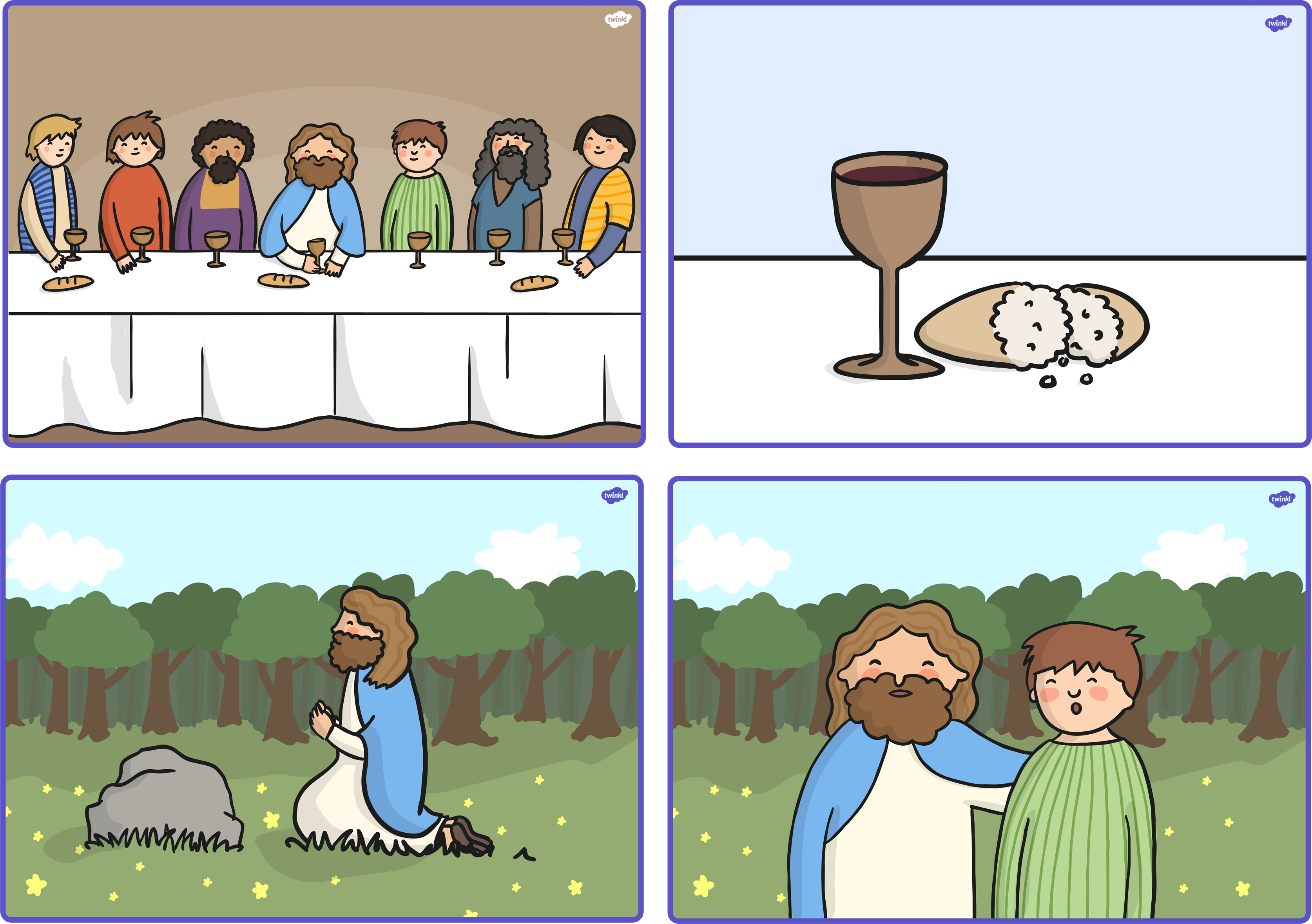 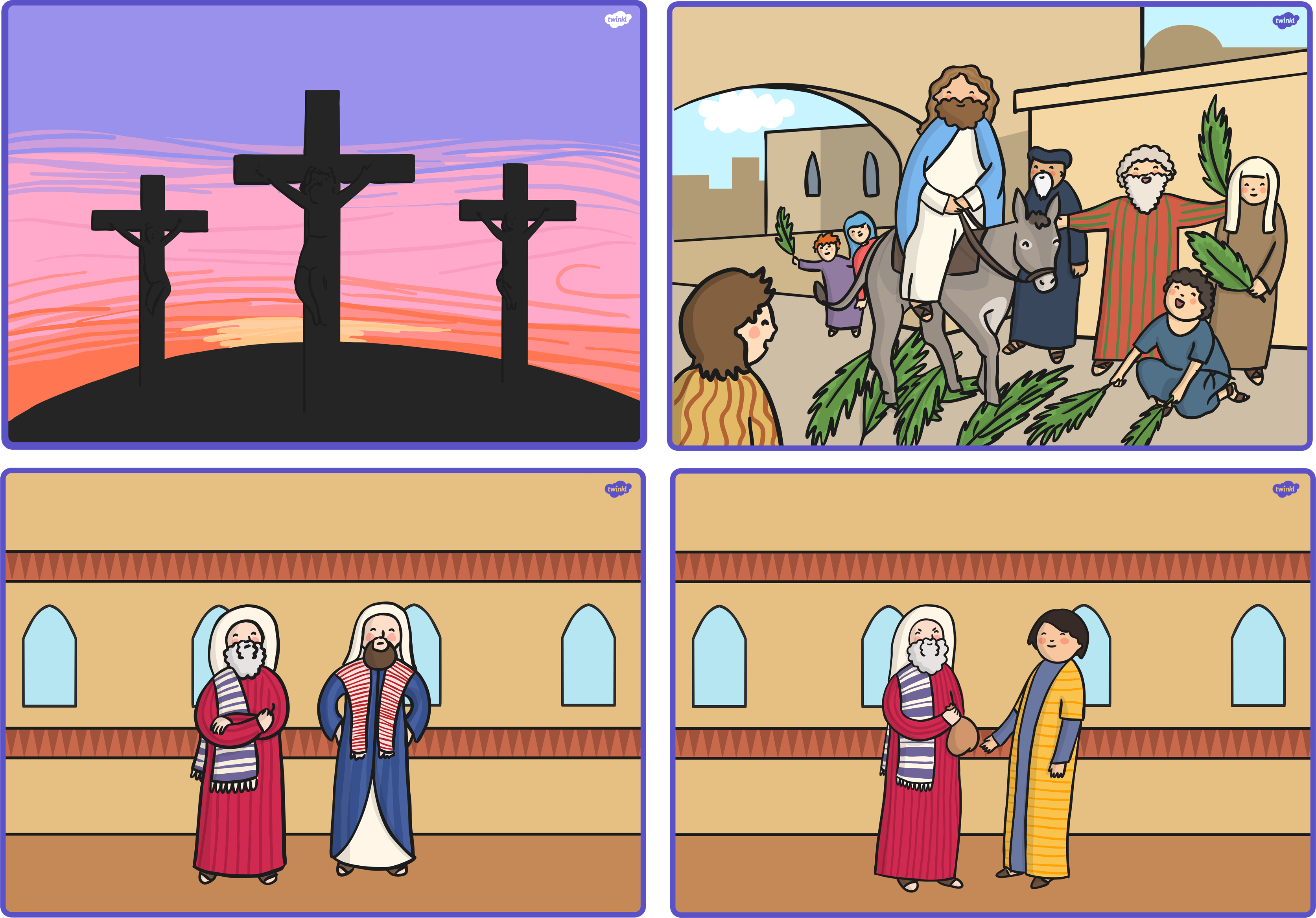 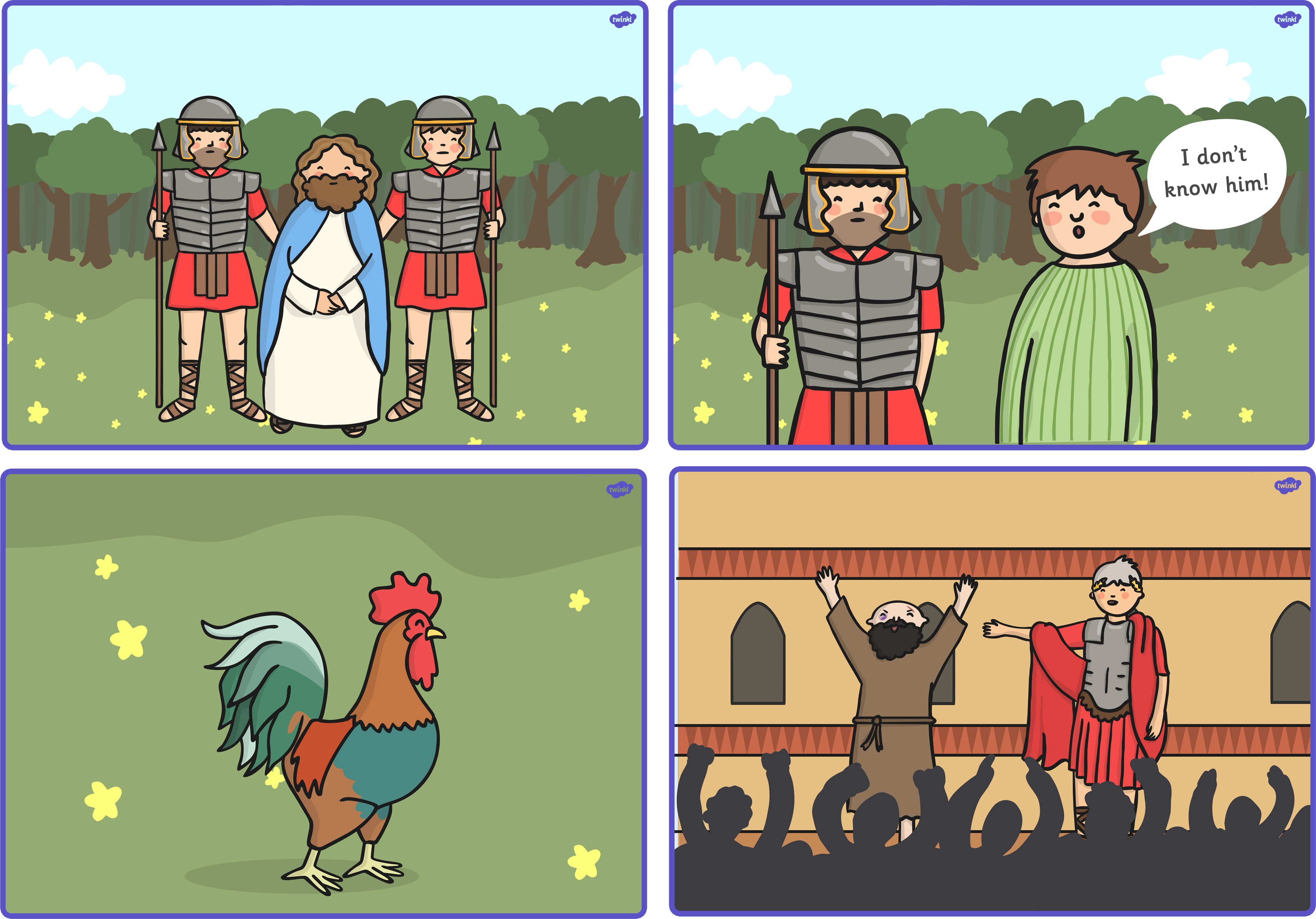 R A G